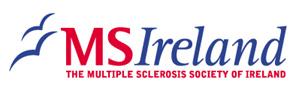 Advocacy Strategy 2015-2019Advocacy is one of five Strategic Priorities in MS Ireland’s Strategic Plan 2015-2019. This document outlines MS Ireland’s advocacy priorities for the lifetime of the current Strategic Plan. In addition this document outlines the activities that will be undertaken to achieve these priorities.  ContentsIntroductionAdvocacy prioritiesKey partnerships and collaborationsAdvocacy actions for 2018ReportingContactsFurther readingIntroductionMultiple Sclerosis Ireland (MS Ireland) is the only national organisation informing, supporting and representing the MS community. Our concern is the adequate provision of services, resources and entitlements for people and families living with Multiple Sclerosis (MS). Where services, resources and entitlements are unavailable or inaccessible, MS Ireland aims to highlight the deficiency and take action to solve the issue.The Board, Chief Executive and MS Ireland staff team represent the MS community on collective issues at a national and international level. These are the issues which affect the entire MS community irrespective of individual circumstance or geography.MS Ireland believes it is crucial that a collective voice for people affected by MS is heard in response to national policy decisions in order to ensure the interests of the MS community remain represented.MS Ireland’s Strategic Plan for 2015-2019 sets out the following aims and objectives regarding advocacy:Specific aims:To optimise relationships and understandings between relevant umbrella group MSI will be established as ‘the’ voice of MS in Ireland To increase awareness and understanding of the circumstances and needs of people with MS across civil society and government Objectives:To liaise and work with umbrella organisations (nationally and internationally) to create a more cohesive and united voice Strengthen current advocacy alliances and develop new links to harness the strength of shared visions Utilise data sets and service delivery experiences available to MS Ireland to inform our advocacy agenda People with MS will have access to effective treatments for their condition, including treatments which can slow, stop or reverse the accumulation of the disability To raise MS Ireland’s profile as a leading voice and resource for people with MS Advocacy priorities The following advocacy priority areas have been established using a variety of methods including:Informal discussions with people with MS and their families/carersInformal discussions with service providers and healthcare professionals, including MS Ireland’s Regional Community Workers  Results of 2016 ‘My MS My Needs’ survey, completed by 773 people with MS, published in September 2017Consultation exercise conducted in December 2015 – draft Advocacy Statement circulated to MS Ireland’s members via email and displayed on MS Ireland website, with request for feedbackMS Ireland will commit to regularly reviewing the organisation’s advocacy priorities. Methods by which this will be done include:Completing the ‘My MS My Needs’ survey periodically, subject to fundingEffective utilisation of data from MS Ireland’s Salesforce database, to identify the key issues with which people affected by MS present to MS Ireland for support, and assess where gaps and deficiencies exist in service provision nationally It should also be noted that these priorities will remain flexible and that MS Ireland will remain responsive and reactive to other issues of importance to the MS community, as they arise.The numbering of the priorities does not indicate their order of importance. Priority 1 - Implementation of the 2011-2015 National Neurorehabilitation StrategyNeurorehabilitation services are essential for helping people with MS recover from relapses and to slow disease progression. The 2011-2015 National Neurorehabilitation Strategy clearly laid out the need for neurorehabilitation services in Ireland and a plan for delivering them. However, since the publication of the strategy, no tangible progress has been made to deliver on this. Irish neurorehabilitation services are under-developed and under-resourced. Data from the Neurological Alliance of Ireland (NAI) indicates that:Ireland should have 270 inpatient beds for our population, there are less than half that and none outside DublinThere should be four regional inpatient specialist rehabilitation services nationwide, we have noneThere should be at a minimum nine community neurorehabilitation teams nationwide, one in each Community Health Organisation as a starting point. There are only three such teams in the entire country and they are only partially staffedWe have the lowest number of consultants in rehabilitation medicine anywhere in EuropeData from the My MS My Needs study (2017) showed that:Less than 25% of respondents had ever been offered neurorehabilitation23% of respondents did not know what neurorehabilitation is Priority 2 - Increased investment in neurology servicesMS Ireland is aware of serious deficiencies in the current provision of neurological services. NAI and the Dublin Neurological Institute published findings of a survey of neurology centres in 2016:The recommended ratio is for one consultant neurologist per 70,000 population. This is exceeded within every hospital group and in one hospital group (Mid West) the ratio is 1:200,000Less than two thirds of the minimum recommended number (90 beds) of dedicated inpatient beds are available to support the neurology service nationwideThe number of specialist nurses is significantly below what is recommended for our population with less than half the recommended number of MS nursesFour of the 11 hospitals reported no dedicated occupational therapy services for neurology patientsFive centres reported no dedicated speech and language therapist for neurology patientsFive neurology centres reported no dedicated medical social worker for neurology patientsOnly Beaumont and Tallaght Hospital have dedicated neuropsychology services available to patients. Within these centres, waiting lists can be up to one yearThree hospitals report no or very limited dedicated posts for any of the core supporting therapies of occupational therapy, speech and language therapy, physiotherapy and neuropsychologyEvery hospital group exceeds the ratio for consultant neurologists for our populationData from the My MS My Needs study (2017) showed that:44% waited more than 6 months for their last neurologist appointment71% of people with RRMS had an MRI scan in the past 12 months. 28% of these waited 6 months or more16% needed to see an MS Nurse in the last six months but were unable to access the servicePriority 3 - Mechanisms to ensure that all licensed medications for MS are made available to those who would benefit from themDisease Modifying Treatments (DMTs) are drugs that can modify or change the course of MS. They can reduce relapse rates, reduce hospitalisations and slow the progression of disability. Data from the ‘Societal Costs of Multiple Sclerosis in Ireland 2015’ report shows that avoiding relapses in people with MS could save €10 million per year and delaying disability progression up to €19 million per year.There are currently unacceptable delays in the time it takes for licensed treatments to be made available. For example, a license for one symptomatic treatment for MS was granted in July 2014, yet the product still remains unavailable as approval has not been granted for reimbursing the cost of the drug.Data from the My MS My Needs study (2017) showed that:18.3% of people with relapsing remitting MS waited over a year from diagnosis to starting treatmentPriority 4 - Promote employment retention and return to work for people with MSMost people with MS will be diagnosed between the ages of 20-40. Therefore, MS has a serious impact on employment and financial independence. The ‘Multiple Sclerosis and Employment: Facts and Figures’ report, published in June 2016, found that:43% of people with MS in Ireland are working, compared to the EU average of 60%34.2% of people with MS are retired due to their MS or unable to work at present68% of people with MS feel that MS has limited their career potentialNine out of ten people with MS are of working ageProductivity losses due to MS are  €135.5 million per yearPriority 5 – Increased investment in services that support people to continue to live in their own communities, such as home care, Housing Adaptation Grants and community therapy services such as physiotherapy and occupational therapyMS Ireland is aware from people affected by MS who contact our Regional Community Workers and Information Line that there are various issues with community support services including:Lengthy waiting times to access physiotherapy, occupational therapy and speech & language therapy and insufficient access to these services with lack of follow upGeographical inconsistencies regarding access to servicesLong waiting lists for home care services, and when a service is provided it is often inadequate Housing adaptations – grants are available but the means testing threshold is very low and the full cost of adaptations is usually not covered. Data from the My MS My Needs study found that 18% of respondents would have benefitted from a housing adaptation but could not get itPeople as young as 40 are availing of nursing home  care due to lack of alternatives – there is a statutory entitlement to  nursing home care but not home care and supports, and most of the state funding is channeled into nursing home care via the Fair Deal scheme whereas no such equivalent fund exists for community servicesPriority 6 – Increasing of availability of access to medical cards and GP visit cards, with application processes that account for the additional financial costs of living with MSPeople with MS have a high level of use of medical services. Data from the ‘Societal Costs of MS in Ireland 2015’ report found that In the last year, people with MS visited their GP an average of seven times. Some 21% had spent at least one night in hospital. When travel to appointments, time off work, childcare costs and other costs associated with accessing medical treatment are taken into account, MS can carry a substantial financial burden to the individual and their family.MS Ireland conducted a survey in 2014 which found:71% of our respondents deemed access to GP services as essential to enable them to remain well63% thought access to medicines under the medical card were essential64% thought that the medial card was critical in access in therapy services in the community68% of respondents thought the medical card was critical in accessing specialist equipment e.g. walking aids, wheelchairs, continence equipment etc.70% of respondents said that the medical card was critical in sourcing affordable respiteData from the My MS My Needs survey (2017) found that:58% of respondents did not have a medical cardOf these, 71% applied and were refused and 23% had never appliedPriority 7 – Development of MS registriesThere are currently no registries of people with MS in Ireland. This causes problems including:Harder to attract clinical trialsLack of proper monitoring of medication safety and efficacyLack of monitoring of disease demographics and trends, including rate of new diagnosis, incidence rates, progression ratesKey partnerships and collaborationsMS Ireland recognises that advocacy and campaigning work is strengthened when conducted in conjunction with other organisations who share our interests in progressing particular issues. Therefore, wherever appropriate and possible, MS Ireland will seek to partner with other voluntary sector organisations and industry partners when seeking to progress our advocacy agenda. In particular, MS Ireland recognises the key role of umbrella organisations in advocacy and campaigning. MS Ireland will work closely with the following umbrella organisations on particular issues of common interest:The Neurological Alliance of Ireland (NAI) is the national umbrella body representing over thirty organisations working with people with neurological conditions and their families.The Disability Federation of Ireland (DFI) is the national support organisation for voluntary disability organisations in Ireland who provide services to people with disabilities and disabling conditionsThe Medical Research Charities Group (MRCG) is the national organization of charities active in medical research. The MRCG promotes a dynamic medical research in Ireland, seeking a greater understanding of how illness can be prevented, how it can be diagnosed earlier and treated more effectively, with the ultimate goal of improving the whole nation's health.Care Alliance Ireland (CAI) is the National Network of Voluntary Organisations supporting Family CarersThe Irish Platform for Patients Organisations, Science and Industry (IPPOSI) is a patient-led organisation that works with patients, government, industry, science and academia to put patients at the heart of policy and medicines developmentThe Irish Brain Council (IBC) was formally established in 2012 with the aim of promoting all aspects of neuroscience in Ireland via advocacy activities including public outreach, strategic partnership, legislative/policy involvement and individual member engagement All Ireland Institute of Hospice & Palliative Care (AIIHPC) is a leading organisation with national and international influence driving excellence in palliative care. AIIHPC is a collaborative of hospices, health and social care organisations and universities on the island of Ireland. AIIHPC advances education, research and practice to improve the palliative care experience of people with life limiting conditions and their families.MS Ireland will participate in relevant working groups and campaigns with the above organisations, and will also attend conferences, events and training sessions organised by these umbrella groups that are relevant to MS Ireland’s advocacy agenda. MS Ireland will also maintain connections with the following international umbrella organisations, and use these networks to gather information on examples of international best practice on issues relevant to our advocacy agenda:MS International Federation (MSIF)European Multiple Sclerosis Platform (EMSP)International Progressive MS Alliance (IPMSA)The World vs MS (TWvsMS)Advocacy actions for 2018The following actions will be undertaken in 2018 to try and progress each of the advocacy priorities outlined above. Priority 1 - Implementation of the 2011-2015 National Neurorehabilitation Strategy - Key Activities:Continued participation in the NAI working group for the ‘We Need Our Heads Examined’ campaignAttendance at meetings with political representatives and attending AV room briefings and hearings of the Joint Oireachtas Committee on Health as part of campaign groupPre-budget submission to be made requesting direct investment in neurorehabilitation services in 2019, focusing on development of demonstration sites in CHO 6 and 7, as identified by the HSEEnsure representation from MS Ireland services staff at HSE steering group meetings around the development of the demonstration sites in CHO 6 and 7, to ensure that redevelopment and reconfiguration plans account for the services MS Ireland are already delivering in these areas and the current levels of unmet need of people with MS in these areasPriority 2 - Increased investment neurology services – Key Activities:Through membership of the NAI Board, continue to advocate that investment in neurology services and the implementation of the National Clinical Programme for Neurology Model of Care should be an advocacy priority for the organisationParticipate in new NAI joint advocacy initiative on neurology services Seek meetings with members of the Joint Oireachtas Committee on Health to highlight Time to Act report and request inclusion of implementation of the National Clinical Programme for Neurology Model of Care in the HSE Service Plan for 2019During Brain Awareness Week use social media and mainstream media to highlight deficits in neurology services and need to resource and implement the Neurology Model of CarePre-budget submission to be made requesting direct investment in neurology services in 2019, based on costings produced by NAI and information in the Time to Act reportSeek opportunities via membership of the HSE National Patients Forum to advocate for and influence the implementation of the Neurology Model of CarePriority 3 - Mechanisms to ensure that all licensed medications for MS are made available to those who would benefit from them – Key Activities:Follow up with Almirall regarding making a re-submission to the HSE Corporate Pharmaceutical Unit (CPU) on Sativex and then re-send MS Ireland’s submission to the CPUContinue to seek opportunities to highlight Sativex in the mediaMake a Patient Group Submission to the National Council for Pharmaco-economics (NCPE) on Ocrevus (ocrelizumab)Identify spokespeople prepared to speak to the media about ocrelizumabPublish report of survey on DMT usage Invite Simon Harris to Wicklow Branch AGM and use opportunity to raise results of DMT survey and the importance of reviewing the systems for medications access and reimbursementSeek an opportunity to present results of the survey to a group of neurologists via pharmaceutical company Advisory BoardsProduce second edition of Access to Medicines Campaign HandbookParticipate in IPPOSI Research and Advocacy Network and use this as a platform to engage in collaborative advocacy with other patient organisations on the issue of access to medicinesParticipate in further discussion groups and workshops with IPPOSI and the MRCG on medications access and reimbursement and contribute to reports and discussion documents that follow from these meetingsPriority 4 - Promote employment retention and return to work for people with MS – Key Activities:Continue to engage with the Disability Federation of Ireland (DFI) Work Retention Group and respond to consultation opportunities that arise as a resultPublish resource for occupational therapists on MS and employment. Dissemination of this resource via the Association of Occupational Therapists of IrelandLaunch occupational therapy resource at MS Ireland’s Healthcare Professionals Day Conduct follow-up advocacy and lobbying on the implementation of the recommendations in the Make Work Pay report – write to Junior Minister for Disabilities and Minister for Social Protection to ask for progress updates on the actions recommended in the reportPriority 5 – Increased investment in services that support people to continue to live in their own communities, such as home care, Housing Adaptation Grants and community therapy services such as physiotherapy and occupational therapy – Key Activities:Submission to the HSE about the importance of physiotherapy in MS, using up-to-date research evidence, requesting increased investment in community physiotherapy services. Data and costings from this submission to be included in pre-budget submission alsoFurther engagement with other voluntary sector organisations involved in the ‘Invest in Home Care’ campaign, to progress this campaign, highlight the issues in the media and seek political engagementRespond to report from home care consultation when launched, and engage with other campaign groups in follow-up advocacy to push for implementationRespond to report from Personalised Budgets consultation when launched, and engage with other campaign groups in follow-up advocacy to push for implementationSubmission to the Department of Health consultation on deprivation of liberties, to highlight the issue of people with MS being forced to live in nursing homes due to lack of alternative optionsContinue to attend Community Living Task Group meetings (subgroup of implementation working group for the National Housing Strategy for People with Disabilities) to seek opportunities to influence housing policy for people with disabilitiesPre-budget submission to include costings for increasing the threshold for means testing for the Housing Adaptation Grants and increasing the budget for this. Work with DFI to obtain accurate costings if necessaryPartner with CAI for National Carers Week and use this week to highlight issues of concern for carers of people with MS (using mainstream media and social media) such as lack of home care services and lack of respite optionsEngage with Department of Environment, Community and Local Government on the issue of bin charges to try and ensure that changes to bin charges systems do not negatively impact on people with MS who are affected by incontinence. Liaise and consult with other voluntary sector organisations on this issue as relevantPriority 6 – Increasing of availability of access to medical cards and GP visit cards, with application processes that account for the additional financial costs of living with MSProduction of self-advocacy guide for people with MS on applying for a medical card where their income is above the means testing threshold. This will be incorporated as part of the second edition of the Access to Medicines Campaign HandbookProduction of Briefing Document and Position Paper on medical cards and GP visit cardsContinue to engage with HSE and political contacts regarding the publication of the new framework for assessing applications for discretionary medical cards. Ask PQs to be raised on when the framework will be publishedSeek opportunities via membership of the HSE National Patients Forum to advocate on Medical Cards and ensure publication of the new frameworkPriority 7 - Development of MS registries – Key Activities:Work with MRCG, IPPOSI, IBC and NAI to seek opportunities to partner with other organisations with an interest in development of registriesThrough membership of MRCG Communications and Advocacy Working Group, the IPPOSI Research and Advocacy Network and the Irish Health Research Forum, request that these organisations arrange information sharing or training events, whereby organisations who have experience of the process of establishing registries can share their learnings with othersDevelop Terms of Reference for a research project into the feasibility of establishing an MS registrySubject to obtaining funding, identify a suitable researcher to carry out the feasibility study into the development of an MS registryEngage with international organisations (EMSP and MSIF) to seek further opportunities to learn from other MS organisations about the process of establishing registriesProactively engage with clinicians and industry partners on the issue of registries, to highlight the need and seek opportunities for further collaborationRespond to report from Draft Health Information Policy Framework consultation when launched, and engage with other  organisations in follow-up advocacy to push for implementationReporting Reports on the activities in this Strategy will be provided to the Board of MS Ireland, in advance of every Board meetingMembers of MS Ireland will be updated on the progress of the Strategy via the Annual ReportContactsAoife Kirwan – Information, Advocacy and Research Officer:Tel:	01 678 1600	Email:	aoifek@ms-society.ieAidan Larkin – National Services Development Manager:Tel:	091 768 630	Email:	aidanl@ms-society.ieFurther reading The ‘My MS My Needs’ survey, ‘Societal Costs of Multiple Sclerosis in Ireland 2015’ report and  ‘Multiple Sclerosis and Employment: Facts and Figures’ report are all available here: www.ms-society.ie/pages/living-with-ms/information-centre/our-publicationsNeurological Alliance of Ireland – ‘We Need Our Heads Examined’ campaign leaflet: www.nai.ie/assets/66/066FC20D-F533-4231-8B474ADEC2C696F4_document/NAI_Leaflet_Web2.pdf